1. — Поговорить с ребенком о том, какое  время года скоро наступит, какие изменения произойдут в живой и неживой природе летом; — вспомнить названия летних месяцев ; — вспомнить о том, как ведут себя лесные звери и птицы летом, какие изменения происходят с деревьями и кустарниками, растениями луга и сада, в одежде людей;2.Измени по образцуЛето – летний.День –...Свет –...Ночь –...Тепло –...Загар –...3.Что не так?Лето – самое холодное время года.Когда на улице жарко, мы тепло одеваемся.Гулять надо только в дождливую погоду.4.Собери предложениеКупаться, мы, в, любим, речке.Лесу, летом, в, много, и, грибов, ягод.Лета, после, осень, наступает..5.Скажи наоборотЛето – зима.Весна –...Тепло –...Жарко –...Светлый день –...Солнечная погода –...6.Закончи предложениеПосле зимы наступает весна, а потом – веселое жаркое...Летом мы ходим на речку...Мы с мамой пошли в лес и собирали...7.Сосчитай до пятиОдин солнечный день – два солнечных дня,...Одна быстрая речка –...Одно жаркое лето –...8.Употреби словосочетание в нужной формеЧто? – Солнечные дни.Нет чего?...Радоваться чему?...Мы ждем что?...Наслаждаться чем?...Вспоминать о чем?...9.Как можно закончить предложение?Дети сели в лодку...Толя нагнулся над кустом...Маша открыла окно...Саша подошел к ручью...10.Отгадай загадкиБогатырь стоит богат,Угощает всех ребят:Ваню – земляникой,Таню – костяникой,Машеньку – орешком,Петю – сыроежкой.(Лес)Мы по ковру идем с тобой,Его никто не ткал.Он разостлался сам собой,Лежит у речки голубойИ желт, и синь, и ал!(Луг)11. Проверь: все ли эти предметы нужны летом?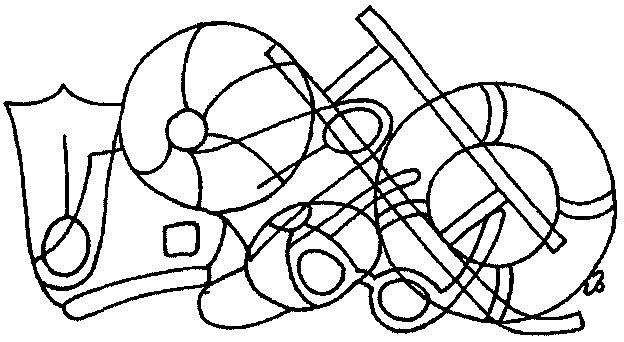 